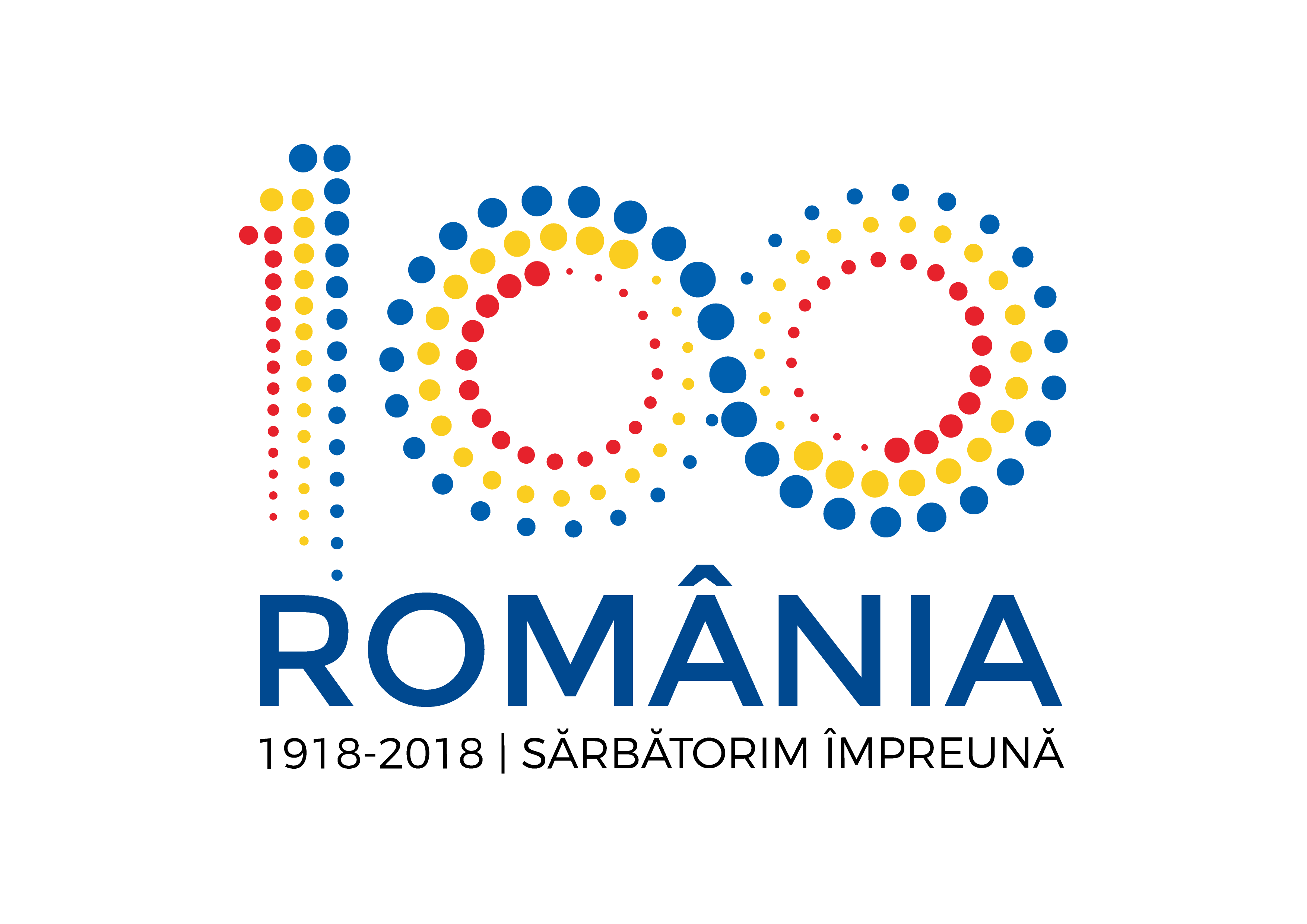 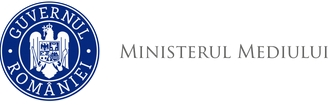 Agenţia Naţională pentru Protecţia Mediului DECIZIA ETAPEI DE ÎNCADRAREPROIECT din 9 AUGUST 2018Ca urmare a solicitării de emitere a acordului de mediu adresată de HUNNYADI IANOS cu domiciliul în municipiul Bistrița, str. Năsăudului, nr. 2, sc. A, ap. 10, judeţul Bistriţa-Năsăud, pentru proiectul: Atelier reparații auto propus a fi amplasat în localitatea Herina, nr. 56, comuna Galații Bistriței, documentaţie înregistrată la APM Bistriţa-Năsăud sub nr. 13879/11.12.2017, ultima completare la nr. 8400/3.08.2018, în baza Hotărârii Guvernului nr. 445/2009 privind evaluarea impactului anumitor proiecte publice şi private asupra mediului şi a Ordonanţei de Urgenţă a Guvernului nr. 57/2007 privind regimul ariilor naturale protejate, conservarea habitatelor naturale, a florei şi faunei sălbatice, cu modificările şi completările ulterioare,Agenţia pentru Protecţia Mediului Bistriţa-Năsăud decide, ca urmare a consultărilor desfăşurate în cadrul şedinţei Comisiei de Analiză Tehnică din data de 9.08.2018, că proiectul: Atelier reparații auto, nu se supune evaluării impactului asupra mediului şi nu se supune evaluării adecvate. Justificarea prezentei decizii:	I. Motivele care au stat la baza luării deciziei etapei de încadrare în procedura de evaluare a impactului asupra mediului sunt următoarele: Proiectul intră sub incidenţa HG nr. 445/2009 privind evaluarea impactului anumitor proiecte publice şi private asupra mediului, fiind încadrat în anexa nr. 2, la pct. 10 b). proiecte de dezvoltare urbană.1. Caracteristicile proiectuluia) mărimea proiectului: - terenul, în suprafață totală S= 3514 m2, este situat în intravilanul localității Herina;- prin proiect se propune construirea unui atelier de reparații auto cu vopsitorie;- bilanțul teritorial include: 	- construcţii  S = 793,84 m2, din care:		- cladire în regim pater şi parţial etajată existentă, S=270 m2;		- clădire atelier reparații propusă, S=483,84  m2;		- rampă din beton, S=30 m2;		- depozit deşeuri, S=10 m2;	- platforme şi alei pietruite, S=1906,07 m2;	- platforme şi alei asfaltate,  S=690.66 m²	- spaţiu verde S=123,43 m2.- atelierul propus are suprafaţă construită S= 483,84 m2, din care:		- tinichigerie, trei ateliere cu S=44,63 m2, S=47,00 m2 și S=46,61 m2;		- cabină de vopsit S=47,70 m2;		- mecanică generală S=267,27 m2.- cabina de vopsit YOKISTAR alcatuită din incinta cabinei și generator de aer cald cu arzător pe motorină;- activitatea desfășurată constă în recondiţionarea şi repararea componentelor din tablă, în realizarea de schimburi de ulei, în schimbarea pieselor şi componentelor defecte și în vopsirea autoturismelor;- dotările sunt caracteristice activității, scule, unelte și pistol de vopsire.b) cumularea cu alte proiecte: nu are efect cumulativ cu altele din zonă; c) utilizarea resurselor naturale: se utilizează apă și agregate pentru etapa de construcție;Utilități:1. Alimentare cu apă – prin branșament la rețeaua de apă a localității.2. Apele uzate (rezultate de la grupul social) vor fi deversate la canalizarea localității (în curs de realizare);3. Energie electrica – de la rețeaua electrică din localitate d) producția de deşeuri: la execuția proiectului rezultă cantități mici de deșeuri de construcții. În perioada de funcționare, rezultă: deşeuri de ambalaje de plastic şi metalice, deşeu material filtrant de la cabina de vopsire, filtre de ulei, ulei uzat, deşeu metalic, deşeuri materiale plastice, deşeu hârtie şi carton și deşeuri menajere. 	e) emisiile poluante, inclusiv zgomotul şi alte surse de disconfort: 	În perioada realizării proiectului, zgomotul și emisiile se vor datora mijloacelor de transport ce vor face aprovizionarea şi lucrărilor de montaj a componentelor structurii de rezistenţă, a pereţilor şi tâmplăriei 	În perioada de funcţionare activitatea se va desfăşura în spaţii închise, nivelul de zgomot se va situa sub valoarea maximă admisă. Emisiile vor rezulta de la vopsire, dar cabina de vopsire este prevăzută cu filtre de tavan și podea.f) riscul de accident tinandu-se seama în special de substanțele și de tehnologiile utilizate: se utilizează substanţe periculoase ca diluant, vopsea și motorină, dar se va respecta legislația în vigoare privind depozitarea și utilizarea acestuia..2. Localizarea proiectului 2.1 utilizarea existentă a terenului: conform certificatului de urbanism nr. 57/2.11.2018 emis de Comuna Galații Bistriței, terenul este situat în intravilanul localității Herina, zonă destinată pentru curți-construcții și arabil.2.2 relativa abundenţă a resurselor naturale din zonă, calitatea şi capacitatea regenerativă a acestora: apa utilizată și agregatele naturale sunt existente în zonă.2.3 capacitatea de absorbţie a mediului, cu atenţie deosebită pentru:a) zonele umede – nu este cazul;b) zonele costiere – nu este cazul;c) zonele montane şi cele împădurite – nu este cazul;d) parcurile şi rezervaţiile naturale – nu este cazul;e) ariile clasificate sau zonele protejate prin legislaţia în vigoare, cum sunt: zone de protecţie a faunei piscicole, bazine piscicole naturale şi bazine piscicole amenajate – nu este cazul. f) zonele de protecţie speciale – nu este cazul;g) ariile în care standardele de calitate a mediului stabilite de legislaţia în vigoare au fost deja depăşite – nu este cazul;h) ariile dens populate – lucrările propuse se află în comună, pentru proiect s-a obținut Notificarea nr. 106/3.08.2018 emisă de Direcția de Sănătate Publică a Județului Bistrița-Năsăud;i) peisajele cu semnificaţie istorică, culturală şi arheologică – nu este cazul.3. Caracteristicile impactului potenţial:3. Caracteristicile impactului potenţial:a) Extinderea impactului, aria geografică şi numărul de persoane afectate – lucrările ce urmează a fi executate pentru realizarea proiectului precum și activitatea desfășurată în cadrul acestuia la funcționare, nu vor avea un impact negativ semnificativ asupra factorilor de mediu şi nu vor crea un disconfort pentru populaţie. Va fi afectată direct doar suprafața de teren pe care se realizează construcția.b) Natura transfrontieră a impactului – lucrările propuse nu au efecte transfrontieră.c)Mărimea şi complexitatea impactului - impactul va fi redus, atât pe perioada execuţiei proiectului, cât şi în perioada de funcţionare și se limitează la zona limitrofă.d) Probabilitatea impactului – este redusă, pe perioada de execuţie şi în perioada de funcţionare a obiectivului.e)Durata, frecvenţa şi reversibilitatea impactului – impactul se va manifesta pe perioada de execuţie şi de funcţionare, fiind reversibil odată cu lucrările de refacere a amplasamentului la încetarea activităţii.Proiectul a parcurs etapa de evaluare iniţială, din analiza listei de control pentru etapa de încadrare, finalizată în şedinţa Comisiei de Analiză Tehnică, nu rezultă un impact semnificativ asupra mediului al proiectului propus.Anunţurile publice privind depunerea solicitării de emitere a acordului de mediu şi privind etapa de încadrare au fost mediatizate prin afişare la sediul Primăriei Rodna, prin publicare în presa locală şi afişare pe site-ul şi la sediul A.P.M. Bistriţa-Năsăud.  Nu s-au înregistrat observaţii/contestaţii/comentarii din partea publicului interesat pe parcursul procedurii de emitere a actului de reglementare.II. Motivele care au stat la baza luării deciziei etapei de încadrare în procedura de evaluare adecvată sunt următoarele: proiectul propus nu intră sub incidenţa art. 28 din O.U.G. nr. 57/2007 privind regimul ariilor naturale protejate, conservarea habitatelor naturale, a florei şi faunei sălbatice, cu modificările şi completările ulterioare.Condiţii de realizare a proiectului:1. Se vor respecta prevederile O.U.G. nr. 195/2005 privind protecţia mediului, cu modificările şi completările ulterioare.2. Se vor asigura condiţii de transport şi manipulare a materialelor de construcţii precum şi deexecuţie a lucrărilor propuse astfel încât să fie respectate limitele de zgomot prevăzute prin Ordinul Ministerului Sănătăţii nr. 119/2014 privind aprobarea Normelor de igienă şi sănătate publică privind mediul de viaţă al populaţiei. Lucrările vor fi astfel executate astfel încât și în timpul funcţionării să fie respectate limitele de zgomot sus menţionate .3. Materialele necesare pe parcursul execuţiei lucrărilor vor fi depozitate numai în locuri special amenajate în incintă, astfel încât să se asigure protecţia factorilor de mediu. 4. Deşeurile menajere vor fi transportate şi depozitate prin relaţie contractuală cu operatorul de salubritate, iar deşeurile valorificabile se vor preda la societăţi specializate, autorizate pentru valorificarea lor. 5. Se interzice depozitarea necontrolată a deşeurilor (direct pe sol, etc.) ca şi incinerarea lor.6. Autovehiculele şi utilajele folosite vor respecta normele şi prevederile privind emisiile de noxe şi de zgomot. Mijloacele de transport şi utilajele folosite vor fi întreţinute corespunzător, pentru a se evita emisiile de noxe în atmosferă şi scurgerile accidentale de carburanţi şi lubrifianţi.7. Se vor lua măsurile necesare pentru prevenirea degajării şi împrăştierii prafului în timpul execuţiei lucrărilor (instalare barieră de protecţie, umectări ş.a.).8. Amenajarea corespunzătoare a organizării de şantier în ceea ce priveşte utilităţile (apă, electricitate, dotarea cu grup sanitar ecologic, colectarea apei uzate menajere, după caz) se va realiza conform legislaţiei în vigoare.9. La terminarea lucrărilor se vor îndepărta atât materialele rămase neutilizate cât şi deşeurile rezultate în timpul lucrărilor, iar suprafeţele de teren afectate temporar de lucrările de execuţie vor fi aduse la starea iniţială.10. În cazul apariţiei unei poluări accidentale se vor lua imediat măsuri de stopare a fenomenului şi de remediere a suprafeţei afectată.     Se va raporta la APM BN şi la CJ BN al GNM orice poluare constatată, indiferent de cauzele apariţiei acesteia.11. La execuția lucrărilor se vor respecta întocmai cele menționate în memoriul de prezentare (date, parametri), justificare a prezentei decizii.12. La finalizarea investiţiei, titularul va notifica Agenţia pentru Protecţia Mediului Bistriţa-Năsăud şi Comisariatul Judeţean Bistriţa-Năsăud al Gărzii Naţionale de Mediu pentru verificarea conformării cu actul de reglementare, va solicita și va obține autorizația de mediu pentru defășurarea activității.	Prezentul act de reglementare este valabil pe toată perioada punerii în aplicare a proiectului, dacă nu se produc modificări.În cazul în care proiectul suferă modificări, titularul este obligat să notifice în scris Agenţia pentru Protecţia Mediului Bistriţa-Năsăud asupra acestor modificări, înainte de realizarea acestora.Nerespectarea prevederilor prezentului acord de mediu se sancţionează conform prevederilor legale în vigoare. Verificarea conformării cu prevederile prezentului act se face de către Garda Naţională de Mediu/Comisariatul judeţean Bistriţa-Năsăud şi Agenţia pentru Protecţia Mediului Bistriţa-Năsăud.Prezenta decizie poate fi contestată în conformitate cu prevederile Hotărârii Guvernului nr. 445/2009 şi ale Legii contenciosului administrativ nr. 554/5004, cu modificările şi completările ulterioare.          DIRECTOR EXECUTIV,	                                                    ŞEF SERVICIU 								 AVIZE, ACORDURI, AUTORIZAŢII,                          biolog-chimist Sever Ioan ROMAN								             ing. Marinela Suciu       Întocmit,ing. Csilla HapcaAgenţia pentru Protecţia Mediului Bistrița-Năsăud